Use this form to request minor changes in existing programs (majors, minors, certificates, or specializations). The university Vice President for Academic Affairs approves minor program modifications and they are included in the Annual Minor Program Modification Summary form.University ApprovalTo the Board of Regents and the Executive Director: I certify that I have read this proposal, that I believe it to be accurate, and that it has been evaluated and approved as provided by university policy.This modification addresses a change in (place an “X” in the appropriate box):Effective date of change: Program Degree Level (place an “X” in the appropriate box):Category (place an “X” in the appropriate box):Primary Aspects of the Modification (add lines or adjust cell size as needed):Explanation of the Change:The Cyber Operations program updated to align with accreditations standards and feedback provided from the last program review.CSC 321 is required rather than allowing the choice of CIS 332 or CSC 321. CSC 134 is required and replaces CSC 245 in the degree. CSC 404 is required and replaces CIS 484 in the degree. The CSC 404 course addresses several Cyber Operations knowledge units while CIS 484 topics are not mandated. CSC 428 is the new number for CSC 444.CIS 350 substantially overlaps with CSC 363 content so it is excluded from the selection of classes that can be used to meet the CIS/CSC 300-400 level course requirements. 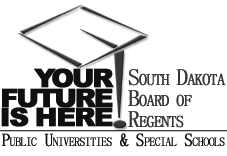 SOUTH DAKOTA BOARD OF REGENTSACADEMIC AFFAIRS FORMSMinor Program ModificationUNIVERSITY:PROGRAM TITLE:BS in Cyber OperationsCIP CODE:11.1003UNIVERSITY DEPARTMENT:Beacom College of Computer & Cyber SciencesUNIVERSITY DIVISION:Beacom College of Computer & Cyber Sciences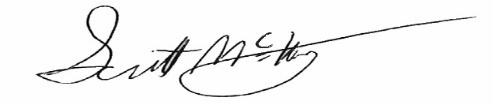 Vice President of Academic Affairs or President of the UniversityDateCourse deletions that do not change the nature of the program, or distribution of courses in the program, or change of total credit hours requiredCourse additions that do not change the nature of the program, or distribution of courses in the program, or change of total credit hours requiredRevised courses in the program.AssociateBachelor’sMaster’sDoctoralCertificateSpecializationMinorMajorExisting CurriculumExisting CurriculumExisting CurriculumExisting CurriculumProposed Curriculum (highlight changes)Proposed Curriculum (highlight changes)Proposed Curriculum (highlight changes)Proposed Curriculum (highlight changes)Proposed Curriculum (highlight changes)Proposed Curriculum (highlight changes)Pref.Num.TitleCr.Hrs.Pref.Pref.Num.TitleCr. Hrs.General EducationGeneral EducationGeneral Education30General EducationGeneral EducationGeneral EducationGeneral Education30*Majors who test directly into MATH 201 will not need to complete MATH 102, but must take 3 credits of general electives.*Majors who test directly into MATH 201 will not need to complete MATH 102, but must take 3 credits of general electives.*Majors who test directly into MATH 201 will not need to complete MATH 102, but must take 3 credits of general electives.*Majors who test directly into MATH 201 will not need to complete MATH 102, but must take 3 credits of general electives.*Majors who test directly into MATH 201 will not need to complete MATH 102, but must take 3 credits of general electives.*Majors who test directly into MATH 201 will not need to complete MATH 102, but must take 3 credits of general electives.*Majors who test directly into MATH 201 will not need to complete MATH 102, but must take 3 credits of general electives.Required CoursesRequired CoursesRequired Courses78Required CoursesRequired CoursesRequired CoursesRequired Courses78CSC105Intro to Computers3CSCCSC105Intro to Computers3CSCCSC134Intro to Cyber Operations3CSC150Computer Science I3CSCCSC150Computer Science I3CSC234Software Security3CSCCSC234Software Security3CSC245Info Sec Fund3CSC250Computer Science II3CSCCSC250Computer Science II3CSC300Data Structures3CSCCSC300Data Structures3CSC314Assembly Language3CSCCSC314Assembly Language3CSCCSC321Information Security Mgmt3CSC328Operating Environments3CSCCSC328Operating Environments3CSC363HW, Virtualization, Data Com3CSCCSC363HW, Virtualization, Data Com3CSC383Networking I3CSCCSC383Networking I3CSC385Networking II3CSCCSC385Networking II3CSCCSC404Foundations of Computation3CSC420Cellular & Mobile3CSCCSC420Cellular & Mobile3CSC432Malware Analysis3CSCCSC432Malware Analysis3CSC436Offensive Security3CSCCSC436Offensive Security3CSC437Survey of Enterprise Systems3CSCCSC437Survey of Enterprise Systems3CSC438Defensive Security3CSCCSC438Defensive Security3CSC444Reverse Engineering3CSCCSC428Reverse Engineering3CSC456Operating Systems3CSCCSC456Operating Systems3CIS275Web Programming I3CISCIS275Web Programming I3CIS 321 Information Security ManagementorCIS 332 Systems Analysis & DesignCIS 321 Information Security ManagementorCIS 332 Systems Analysis & DesignCIS 321 Information Security ManagementorCIS 332 Systems Analysis & Design3CIS375Web Programming II3CISCIS375Web Programming II3CIS484Database Mgmt Sys3Math201Intro to Discrete Math3MathMath201Intro to Discrete Math3CIS/CSC 300-400 ORMATH 123 and aboveCIS/CSC 300-400 ORMATH 123 and aboveCIS/CSC 300-400 ORMATH 123 and above9CIS/CSC 300-400 ORMATH 123 and above (except CIS 350)CIS/CSC 300-400 ORMATH 123 and above (except CIS 350)CIS/CSC 300-400 ORMATH 123 and above (except CIS 350)CIS/CSC 300-400 ORMATH 123 and above (except CIS 350)9ElectivesElectivesElectives12ElectivesElectivesElectivesElectives12Total number of hours required for major, minor, or specializationTotal number of hours required for major, minor, or specializationTotal number of hours required for major, minor, or specialization78Total number of hours required for major, minor, or specializationTotal number of hours required for major, minor, or specializationTotal number of hours required for major, minor, or specialization78Total number of hours required for degreeTotal number of hours required for degreeTotal number of hours required for degree120Total number of hours required for degreeTotal number of hours required for degreeTotal number of hours required for degree120